Name__________________________________________Date_________Period_______ISN# 5.2European Mapping LabDirections:  Today you will be rotating around the room to collect information on Europe by analyzing and completing a Political Map of Europe. Each station will ask you to label specific countries, discuss with your group, and complete critical thinking questions. All stations will be timed, so please stay focused with academic conversations. Warm-Up: Look at the image below to answer some critical thinking questions. 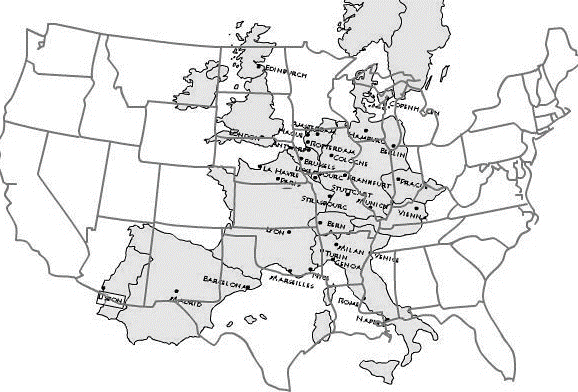 Station 11. Label and Color: Portugal, Spain, Italy, Norway, Sweden and Denmark on your map. 2. Discuss: What do these countries have in common? 3. Define Peninsula: ________________________________________________________________________ ________________________________________________________________________________________ ________________________________________________________________________________________4. Why do you think Spain and Portugal would have higher overall populations than Norway and Sweden? _________________________________________________________________________________________ _________________________________________________________________________________________5. Do you think nations are at an advantage or disadvantage if they are peninsulas? Why or why not? ___________________________________________________________________________________________________________________________________________________________________________________________________________________________________________________________________________Station 2 1. Label and Color: Germany, France, And the United Kingdom 2. Discuss: What do you think these countries have in common? 3: Define Economic Power: __________________________________________________________________ ________________________________________________________________________________________ ________________________________________________________________________________________4. Why do you think these countries became economic powers? (Hint: look at climate/vegetation map) _________________________________________________________________________________________ _________________________________________________________________________________________5. What effect could a disagreement between these countries have on the entirety of Europe? ______________ _________________________________________________________________________________________ _________________________________________________________________________________________6. Do you think being an Economic Power is an advantage or disadvantage for these countries? ____________ __________________________________________________________________________________________________________________________________________________________________________________Station 31. Label and Color: Belgium, Netherlands, Switzerland, Austria, Iceland, Ireland2. Discuss: What do you think these countries have in common?3. Define Mid-Range Nation:__________________________________________________________________ __________________________________________________________________________________________________________________________________________________________________________________4. How are Iceland and Ireland different from the other nations? ______________________________________ __________________________________________________________________________________________________________________________________________________________________________________5. What economic potentials could Iceland and Ireland have over the other nations?__________________________________________________________________________________________________________________________________________________________________________________6. Do you think being a mid-range nation is an advantage or disadvantage? Why? _______________________ __________________________________________________________________________________________________________________________________________________________________________________Station 41. Label and Color: Andorra, Liechtenstein, Monaco, Vatican City, San Marino, Malta2. Discuss: What do these countries have in common? 3. Define Micro-nation: _____________________________________________________________________ _________________________________________________________________________________________4. How would a micro-nation compete with other larger nations of Europe? _____________________________ __________________________________________________________________________________________________________________________________________________________________________________ 5. Do you think it is an advantage or disadvantage to be a micro-nation? Why? __________________________ __________________________________________________________________________________________________________________________________________________________________________________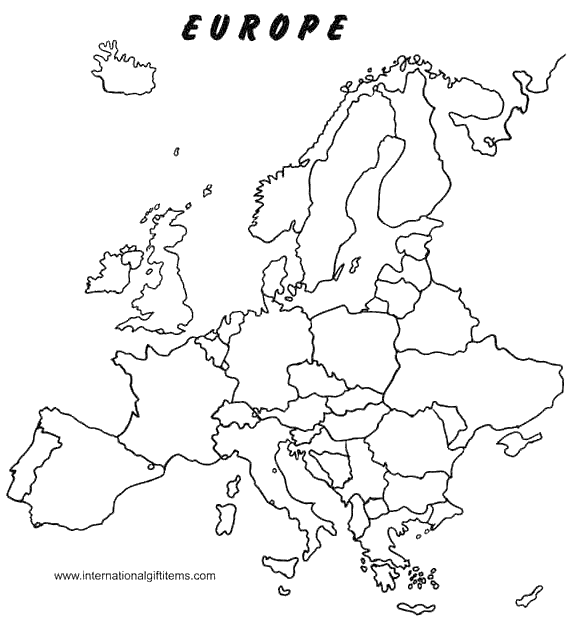 